Module 1, Lesson 1The basics and geographic inquiry method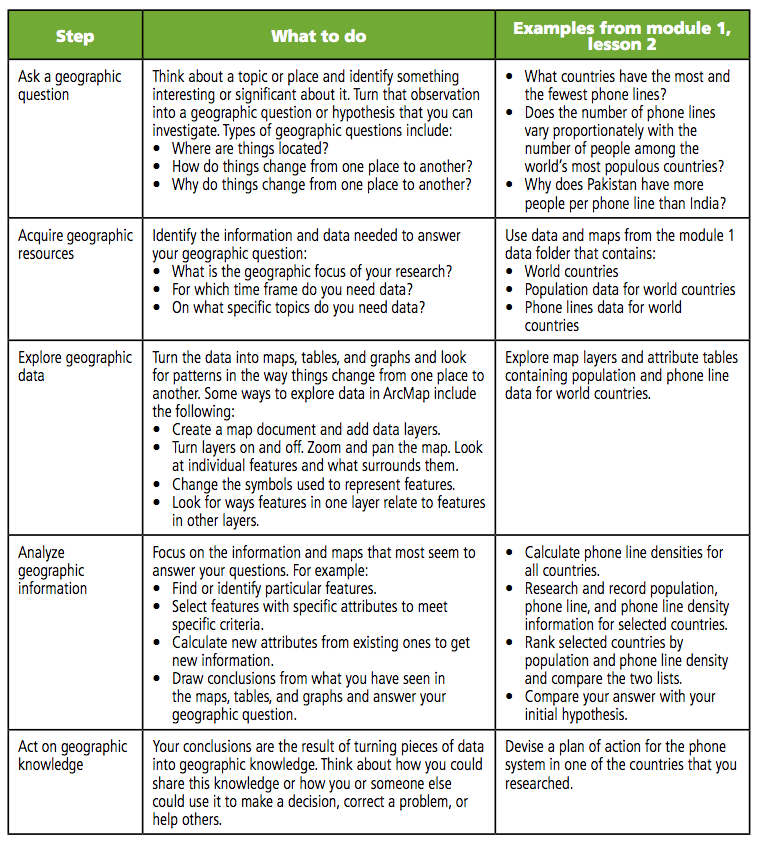 